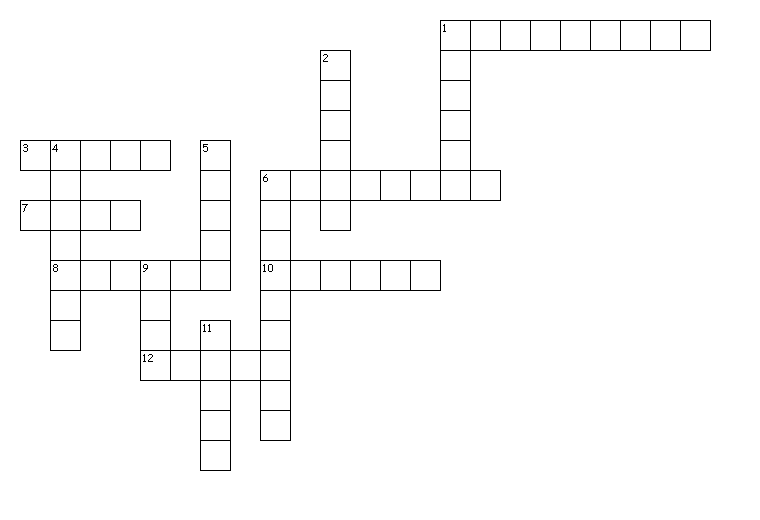 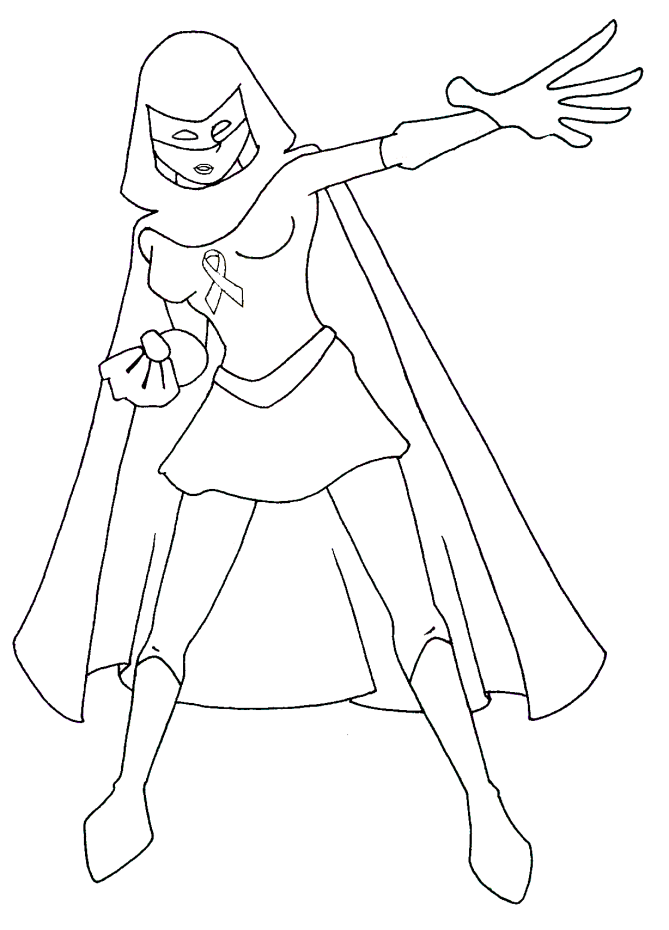 Across1. Purple _________ was the Super Hero Academy's first recruit.3. Heroes lend their _____ to those who need help.6. _______ is when someone uses their words or their bodies to hurt others (teasing, fighting, excluding).7. The Super Hero Academy's second recruit was the Crimson ____.8. A hero's worst enemy is The Bystander _____.10. The person being bullied is sometimes called the ______.12. Heroes are the first to help because of their super _____.Down1. A hero will ______ when a friend has been hurt and needs to talk.2. We used our powers to help _______ get back home.4. You are enrolled in the Super Hero _______5. If you're being bullied or harassed, it's important to tell an _____ you trust.6. When bullying happens, a _________ chooses not to help.9. A hero will use his/her ____ to see problems, like bullying.11. Heroes have the _____ to care about those who are being bullied.Word Bank: Academy, adult, bullying, bystander, effect, eyes, hand, heart, lightning, listen, mask, Oracle, speed, target